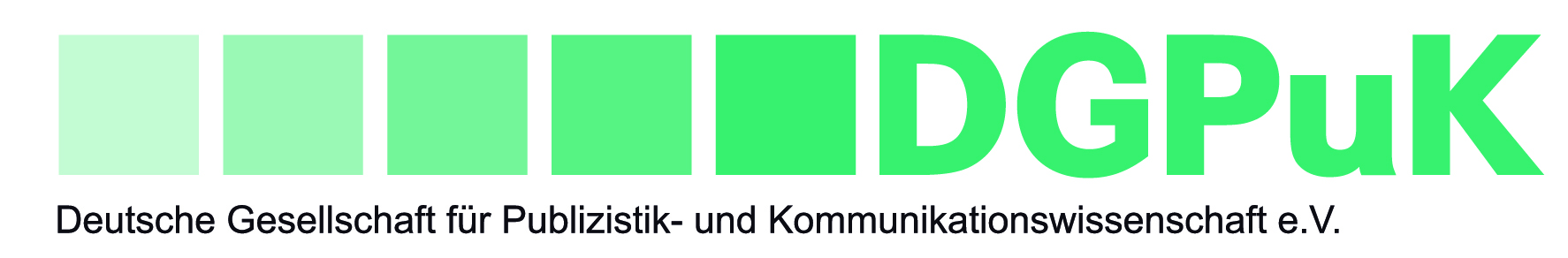 AbsenderAn die DGPuKc/o Schatzmeisterin Prof. Dr. Daniela Schlütz Filmuniversität Babelsberg KONRAD WOLFMarlene-Dietrich-Allee 1114482 PotsdamOrt und DatumBetreff:Sehr geehrte Frau Schlütz,im Rahmen der o.g. Angelegenheit sind mir folgende Kosten entstanden:Alle Quittungen liegen bei. Ich bitte um Rückerstattung meiner Auslagen auf folgendes Konto:Kontoinhaber: 		Kreditinstitut: 		IBAN: 			BIC: 			Vielen Dank.Mit freundlichen GrüßenKostenBetragGesamt